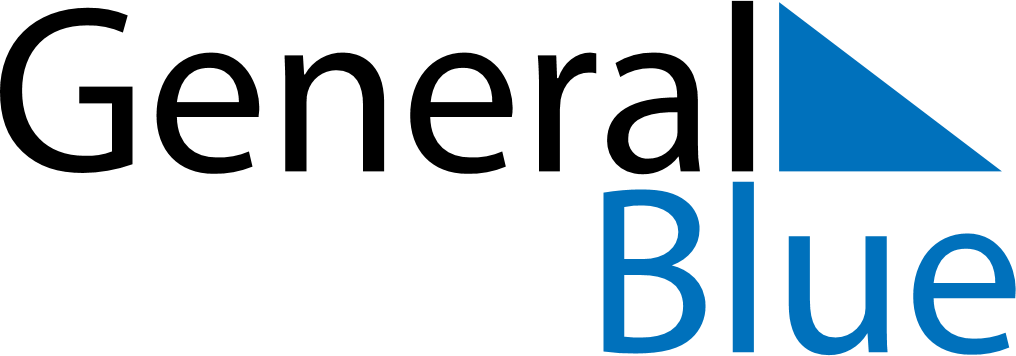 Weekly CalendarAugust 29, 2027 - September 4, 2027Weekly CalendarAugust 29, 2027 - September 4, 2027SundayAug 29SundayAug 29MondayAug 30TuesdayAug 31TuesdayAug 31WednesdaySep 01ThursdaySep 02ThursdaySep 02FridaySep 03SaturdaySep 04SaturdaySep 04My Notes